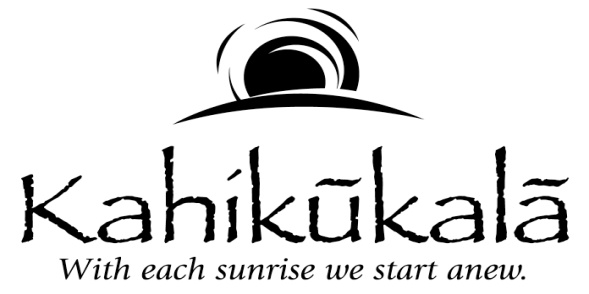 Kahikukala:  Central District Induction and Mentoring ProgramCalendar of Events for Beginning TeachersLeilehua/Mililani/Waialua SY 2015-2016***Dates subject to change, locations to be determined.   ***Credit and Non-Credit Courses will be uploaded to PDERI.  Please sign up at least one week prior to the eventSummer Symposium July 14-15, 2015 @Mililani Uka Elementary 8:00-3:00Course Number:  CM179749July 14: Section # 277718July 15:  Section # 277719Educator Effectiveness Training  July 20-21, 2015  Location to be determinedParticipants will receive a stipendSocial Events (please register on PDE3:  http://pde3.k12.hi.us)December 11, 2015 TBD 3:00 – 5:30 Course Number: CM179749  Section: 277722May 13, 2016 TBD 3:00 – 5:30 Course Number: CM179749 Section: 277725E Ho’olokahi: Central District New Teacher Mentoring Program Professional Development Course 2015-2016: Sign up at:  www. https://pde3.k12.hi.us3 PDERI Credits, Course #BT178722, Section #277717***Course is still not loaded on PDERI, please Lotus Notes Aurene Pila if you would like to attend.Sites: To be determined at rotating school sitesSeminar 1: July 14, 2015 8:00-2:30Seminar 2: July 15, 2015 8:00-2:30Seminar 3: August 25, 2015 	3:00-5:30Seminar 4: September 24, 2015 3:00-5:30Seminar 5: November 19, 2015 3:00-5:30Seminar 6: December 11, 2015 3:00-5:30